	DECEMBRE 2015Le mois de décembre comme dans cette période hivernale, priorité aux seuils, et encore plus de seuils pour cette tranche d’âges. Le plan de décembre est fait avec la VMA, car nombreux sont ce type d’allures donc une explication vous sera faite, afin de faire une correspondance et pouvoir vous entrainer correctementPour celles et ceux qui peuvent aller dans une salle de gym, un programme adapter vous est donnée en cliquant sur le lien vous pourrez faire du cardio-training ou de la cardio-musculationPour celles et ceux qui ont un petit niveau, réduire les séances de qualité. Pour les féminines attentions aux périodes et le froid, donc là aussi réduire dans ces moments làJe vous souhaite un bon mois de décembre et de passer de bonnes fêtes de fin d’années. Pour celles et ceux qui ne fête pas ces fêtes, faire un footing de 45mn + des lignes droites sur un des trois jours + un repos + 20mn échauffement + 25mn à 80%VMA   Pour les débutants, dans cette semaine, les petits niveaux feront que 2x6mn au lieu de 10mn, et la grosse séance du samedi diviser les distances par 2 exemple : 2000m = 1000m et 500 devient 250mRM et gainage de baseGAINAGE ABDOMINAL Le gainage ne doit pas être pris comme une contrainte. Les muscles abdominaux sont les amortisseurs de votre corps : car ce n’est plus la colonne vertébrale seule qui maintiendra votre corps dans l’exercice et dans la vie de chaque jour, mais la ceinture abdominal qui évitera ce que l’on connait bien l’usure des disques Abdos : pour le cas de personnes que nous traitons se sera du type avoir le corps bien applat lever vos jambes positions à 60dg, puis maintenir cette position satique sur 30s puis 30s repos et refaire cela 3 fois 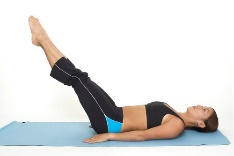 Lombaires : se mettre à plat ventre, mettre les bras à plat devant, puis lever les bras, la tête, le tronc, et les jambes. Rester en positon statique 30s relachez 30s : récupération le faire 3 fois si possible 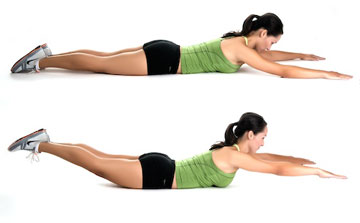 Obliques plus dur : se mettre sur le coté soulever le tronc avec l’avant-bras, puis pour ceux qui débutent mettre la jambe du coté soulevé fléchis dessous . Vous aurez votre corps soulevé par votre avant bras votre jambe gauche ou droite et votre coté extérieur du pieds. Maintenir statiquement 30s et relacher 30s x3 et changer de côté même chose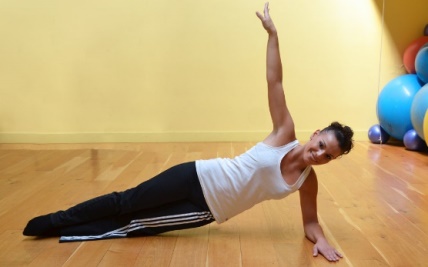 Chaise : Se mettre le dos au mur, et descendre pour avoir les jambes pliées à 90dg et maintenir cette position 30s à 1mn x3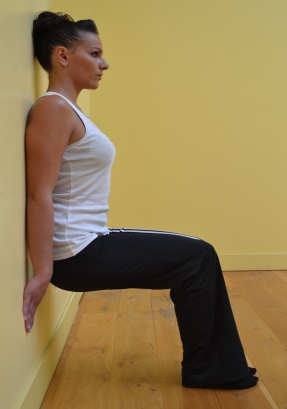 Pompes oblique :  Elles évitent de prendre le poids de corps complet sur les poignets, ce qui permet de finir un renforcement musculaire plus  complet. En plus cette façon permet d’avoir les mêmes résultats sans contrainte de soulever le tronc qui représente 48% de la masse corporelle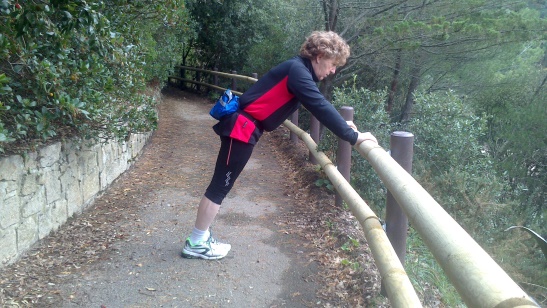 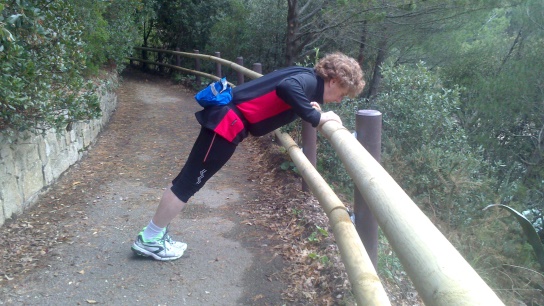 Pour celles et ceux qui utilise la vitesse aérobie ou celle du 10km =  VA une correspondance :70% VMA = 80% VA, 80% VMA = 85% VA, 85% VMA = 90% VA, 90%VMA = 95%VA, 93%VMA = 97% VA, 1000, 2000m, vous avez les allures. 500 400 300 vous avez aussi les allures sur le tableauSemaine du 30 au 6LundiRepos + étirements Mardi Endurance 20mn à 70% VMA + 20mn à 80% VMA + 2 x10mn à 90% VMA R 3mn + 10mn en récupérationMercredi Repos + étirements + Gainage voir les conseils si dessus (30/30 x3 à 5 suivant le niveau entre chaque atelier 1mn de récupération)Jeudi Endurance 30mn 65 -70% VMA+ 15mn à 85% VMA + 10mn à 65% VMAVendrediRepos + étirements + Gainage voir les conseils si dessus (30/30 x3 à 5 suivant le niveau entre chaque atelier 1mn de récupération)Samedi Endurance 30mn à 70% VMA + 2000m à 90% VMA R 2,30mn + 1000m à 95% VMA R 3mn + 2000m à 90%VMA R 2,30mn + 500m VMA R 2mn x2 + 10mn allure de récupérationDimancheEndurance 30mn à 70% VMA + 30mn à 80% VMA + 30mn à 70% VMASemaine du 7 au 13LundiRepos + étirements MardiEndurance 20mn à 70% VMA + 10mn à 80% VMA + VO2 max 60/60 x 6 x2 récupérations sériés 3mn + 10mn allure de récupérationMercredi endurance ou cardio-training séance 1Endurance 50mn à 70% VMA + étirements + Gainage voir les conseils si dessus (30/30 x3 à 5 suivant le niveau entre chaque atelier 1mn de récupération)SEANCE N1  1h30mn en AEROBIE Rameur : 30mn : force 5kg et aller au environ de FCM - 30Vélo : 30mn force 2 : allure tranquille profitée pour travailler le pédalageTapis ou vélo elliptique 30mn allure tranquille sur le tapis, si vélo elliptique utiliser les bâtonsJeudi Repos + étirements Vendredi Endurance 20mn à 70% VMA + 10mn à 80% VMA + 95%VMA 1,30 R 1 x5 + 3mn à 93% VMA x 3 R 1,30 + 4mn à 90% VMA R2mn x 2 + 10mn allure de récupérationSamedi Endurance  1h30mn à 70% VMA + étirementsDimanche Repos + EtirementsSemaine du 14 au 20Lundi endurance ou cardio-musculationEndurance 60mn à 70% VMA Gainage voir les conseils si dessus (30/30 x3 à 5 suivant le niveau entre chaque atelier 1mn de récupération) + stretchingCARDIO-MUSCULATION = cardio-training + musculationCet entrainement n’est pas fait pour faire du volume en muscle mais de muscler correctement au vu des compétitions : donc un travail dit dynamique. L’entrainement se fera suivant une logique suivante :Cardio + musculation partie haute + cardio + musculation quadriceps + cardio + musculation des ischios + récupération RAMEUREndurance échauffement 10mn cadence tranquille sans saccades + 10mn à 4-5kg d’effort sur une cadence plus rapide que celle de l’échauffement 25 coup/mn + 5mn en récupérationCHAISE DE TRACTIONS PARALELLES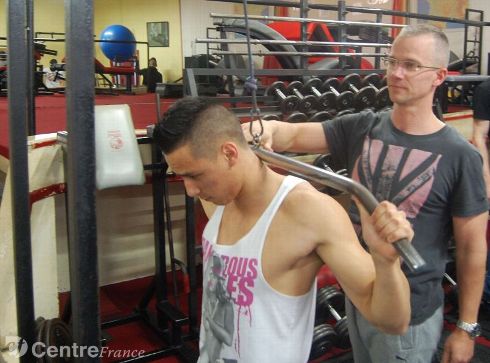 Pour des féminines, 10 à 20kg de charge, pour des masculins 20 à 35kg de charge Faire : (10 descentes et montées récupération au bout des 10 de 30s) x4VELOEchauffement 5mn + 15mn difficulté 2 sur une rythme proche de 80w + 5mn de récupérationCHAISE A QUADRICEPS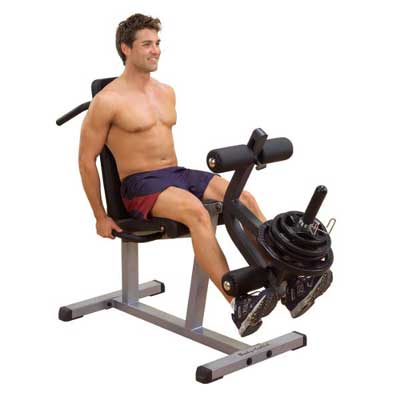 Pour des féminines, 10 à 20kg de charge, pour des masculins 20 à 35kg de charge Faire : (10 montées et descentes avec récupération au bout des 10 de 30s) x4TAPIS OU VELO ELLIPTIQUEVélo elliptique = échauffement 5mn allure tranquille + 15mn difficulté 2 au train + 5mn en récupération Tapis + Echauffement 5mn 70% VMA + 15mn à 80% VMAMACHINE A ISCHIOS 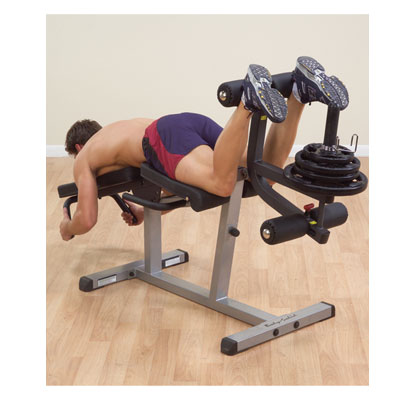 Pour des féminines, 10 à 20kg de charge, pour des masculins 20 à 35kg de charge Faire : (10 montées et descentes avec récupération au bout des 10 de 30s) x4VELO 10mn allure de récupération Finir avec des étirementsMardiRepos + Gainage voir les conseils si dessus (30/30 x3 à 5 suivant le niveau entre chaque atelier 1mn de récupération) + étirementMercrediEndurance 30mn à 70% VMA + 20mn à 80% VMA + étirementsJeudiEndurance 20mn à 70% VMA + 5mn à 80%VMA3000m = (2000m à 90%VMA + 1000m à 95% VMA) R 4mn + 2000m à 90%VMA R 2,30 + 500 à 95%VMA R 1,30 x2 + 10mn allure de récupérationVendredi Repos + étirements SamediEndurance 50mn à 70% VMA + étirements Dimanche Endurance 30mn à 70% VMA + 6mn à 90%VMA R 2mn x5 + 10mn allure de récupérationSemaine du 21 au 27LundiRepos + Gainage voir les conseils si dessus (30/30 x3 à 5 suivant le niveau entre chaque atelier 1mn de récupération) + étirementMardiEndurance 20mn à 70% VMA + 3mn à 93% VMA R 1,30 x3 + 40/40 x5 + 12mn à 90% VMA + 10mn allure de récupérationMercrediEndurance 50mn à 70% VMA + étirements JeudiRepos + Gainage voir les conseils si dessus (30/30 x3 à 5 suivant le niveau entre chaque atelier 1mn de récupération) + étirementVendredi Joyeux NoelSamedi endurance ou cardio-training Endurance 50mn à 70% VMA + étirements SEANCE N1  1h30mn en AEROBIE Rameur : 30mn : force 5kg et aller au environ de FCM - 30Vélo : 30mn force 2 : allure tranquille profitée pour travailler le pédalageTapis ou vélo elliptique 30mn allure tranquille sur le tapis, si vélo elliptique utiliser les bâtonsDimanche Endurance 30mn à 70% VMA + 6mn à 90%VMA R 2mn x5 + 10mn allure de récupérationSemaine du 28 au 3LundiEndurance 60mn à 70% VMA Gainage voir les conseils si dessus (30/30 x3 à 5 suivant le niveau entre chaque atelier 1mn de récupération) + stretchingMardiEndurance 25mn à 70% VMA + 60/60 x5 + 5mn allure de récupération + 6mn à 90% VMA R 2,30mn x2 + 60/60 x5 + 10mn allure de récupérations MercrediEndurance 30mn à 70% VMA + 20mn à 80% VMA + étirementsJeudiRepos + étirementVendredi BONNE ANNEE 2016SamediEndurance 50mn à 70% VMA + étirements Dimanche Endurance 30mn à 70% VMA + 12mn à 90%VMA R 2mn x3 + 10mn allure de récupération